г. Петропавловск-Камчатский		                     « 15 »  января  2016  годаВ соответствии с Федеральным законом от 28.12.2013 № 442-ФЗ «Об основах социального обслуживания граждан в Российской Федерации» и в рамках полномочий, определенных постановлением Правительства Камчатского края от 19.12.2008 № 423-П «Об утверждении Положения о Министерстве социального развития и труда Камчатского края»ПРИКАЗЫВАЮ:Утвердить тарифы на социальные услуги, предоставляемые в организациях социального обслуживания граждан в Камчатском крае в полустационарной форме социального обслуживания, на 2016 год, согласно приложению.2. Настоящий приказ вступает в силу через 10 дней после дня его официального опубликования и распространяется на правоотношения, возникшие с 01.01.2016.Министр                                                                                       И.Э. Койрович Тарифы на социальные услуги, предоставляемые в организациях социального обслуживания граждан в Камчатском крае в полустационарной форме социального обслуживания, на 2016 год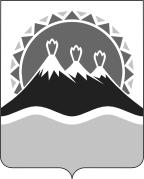 МИНИСТЕРСТВО СОЦИАЛЬНОГО РАЗВИТИЯ  И ТРУДАКАМЧАТСКОГО КРАЯПРИКАЗ №  35-пОб утверждении тарифов на социальные услуги,  предоставляемые в организациях социального обслуживания граждан в Камчатском крае в полустационарной форме социального обслуживания, на 2016 годПриложение к приказу Министерства социального развития и труда Камчатского края от   15.01.2015  №  35-п№ п/пНаименование социальной услугиСреднее время оказания социальной услугиМаксимальное количество услуг в месяцТариф на социальную услугу, руб.Тариф на социальную услугу, руб.№ п/пНаименование социальной услугиСреднее время оказания социальной услугиМаксимальное количество услуг в месяцВ городской местностиВ сельской местности124 I. Социально-бытовые услуги I. Социально-бытовые услуги I. Социально-бытовые услуги I. Социально-бытовые услуги I. Социально-бытовые услуги I. Социально-бытовые услуги1.1. Обеспечение площадью жилых помещений в соответствии с утвержденными нормативами1.1. Обеспечение площадью жилых помещений в соответствии с утвержденными нормативами1.1. Обеспечение площадью жилых помещений в соответствии с утвержденными нормативами1.1. Обеспечение площадью жилых помещений в соответствии с утвержденными нормативами1.1. Обеспечение площадью жилых помещений в соответствии с утвержденными нормативами1.1. Обеспечение площадью жилых помещений в соответствии с утвержденными нормативами1.1.1.Предоставление площади жилых помещений в соответствии с утвержденными нормативами1 час.3137,0040,001.1.2.Уборка жилых помещений:1.1.2.1.Текущая уборка жилых помещений1 час3135,0040,001.1.2.2.Генеральная уборка жилых помещений или заключительная уборка жилых помещений (убытие клиента, инфекционное заболевание, смерть)2 час1330,00345,001.2.Предоставление помещений для организации реабилитационных и медицинских мероприятий, трудотерапии, учебной деятельности, культурно-бытового обслуживания2 час3140,0045,001.3.Предоставление помещений для отправления религиозных обрядов1 час3185,0090,001.4.Предоставление в пользование мебели и оборудования1 час3130,0035,001.5. Обеспечение мягким инвентарем (одеждой, обувью, нательным бельем и постельными принадлежностями) в соответствии с утвержденными нормативами:1.5. Обеспечение мягким инвентарем (одеждой, обувью, нательным бельем и постельными принадлежностями) в соответствии с утвержденными нормативами:1.5. Обеспечение мягким инвентарем (одеждой, обувью, нательным бельем и постельными принадлежностями) в соответствии с утвержденными нормативами:1.5. Обеспечение мягким инвентарем (одеждой, обувью, нательным бельем и постельными принадлежностями) в соответствии с утвержденными нормативами:1.5. Обеспечение мягким инвентарем (одеждой, обувью, нательным бельем и постельными принадлежностями) в соответствии с утвержденными нормативами:1.5. Обеспечение мягким инвентарем (одеждой, обувью, нательным бельем и постельными принадлежностями) в соответствии с утвержденными нормативами:1.5.1.Предоставление одежды, обуви, нательного белья0,3 час532,0035,001.5.2.Предоставление в пользование постельных принадлежностей            0,3 час  532,0035,001.5.3Стирка постельного, нательного белья, одежды машинным способом2 часа485,0090,001.5.4.Дезинфекция постельного, нательного белья, одежды4 часа0,17 370,00390,001.5.5Глажка постельного, нательного белья, одежды машинным способом2 часа2160,00170,001.6.Обеспечение питанием в соответствии с утвержденными нормативами 0,7 часа124250,00300,001.7.Помощь в приеме пищи (кормление)0,7 часа12440,0045,001.8. Предоставление гигиенических услуг лицам, не способным по состоянию здоровья самостоятельно осуществлять за собой уход1.8. Предоставление гигиенических услуг лицам, не способным по состоянию здоровья самостоятельно осуществлять за собой уход1.8. Предоставление гигиенических услуг лицам, не способным по состоянию здоровья самостоятельно осуществлять за собой уход1.8. Предоставление гигиенических услуг лицам, не способным по состоянию здоровья самостоятельно осуществлять за собой уход1.8. Предоставление гигиенических услуг лицам, не способным по состоянию здоровья самостоятельно осуществлять за собой уход1.8. Предоставление гигиенических услуг лицам, не способным по состоянию здоровья самостоятельно осуществлять за собой уход1.8.1.Умывание лица0,17 часа623,04,01.8.2.Чистка зубов или уход за протезами, полостью рта при отсутствии зубов0,17 часа623,04,01.8.3.Гигиеническая ванна/помывка0,5 часа470,075,01.8.4.Уход за волосами0,17 часа623,004,01.8.5.Стрижка волос, для мужчин также бритье бороды и усов0,3 часа450,055,01.8.6.Стрижка ногтей на руках0,08 час412,015,01.8.7.Стрижка ногтей на ногах0,3 часа435,0040,001.8.8.Смена абсорбирующего белья0,3 часа6410,012,01.8.9.Обработка катетеров0,3 часа6410,012,01.8.10.Пользование судном или туалетом0,25 часа15510,012,01.9. Организация досуга и отдыха, в том числе обеспечение книгами, журналами, газетами, настольными играми1.9. Организация досуга и отдыха, в том числе обеспечение книгами, журналами, газетами, настольными играми1.9. Организация досуга и отдыха, в том числе обеспечение книгами, журналами, газетами, настольными играми1.9. Организация досуга и отдыха, в том числе обеспечение книгами, журналами, газетами, настольными играми1.9. Организация досуга и отдыха, в том числе обеспечение книгами, журналами, газетами, настольными играми1.9. Организация досуга и отдыха, в том числе обеспечение книгами, журналами, газетами, настольными играми1.9.1Организация и проведение культурно-развлекательной программы2 часа3185,0090,001.9.2.Предоставление печатных изданий, настольных игр1 час31            5,008,001.10.Отправка за счет средств получателя социальных услуг почтовойкорреспонденции   0,5 часа223,0025,001.11.Оказание помощи в написании и прочтении  писем (документов)0,5часа410,0012,001.12.Оказание помощи в получении услуг организаций торговли и других организаций, оказывающих услуги населению0,5часа230,0035,001.13.Организация перевозки и (или сопровождение) к месту лечения, получения консультации, обучения, проведения культурных мероприятий1 час2270,00300,001.14.Сопровождение во время прогулок0,5часа3120,0023,001.15.Содействие в сборе и оформлении документов на получение социального обслуживания в стационарной форме2 часаПо мере необходимости250,0280,01.16.Содействие в обеспечении ритуальными услугами и организация захоронения умершего получателя услуг4 часа1960,001000,00Социально - медицинские услугиСоциально - медицинские услугиСоциально - медицинские услугиСоциально - медицинские услугиСоциально - медицинские услугиСоциально - медицинские услуги2.1.Выполнение процедур, связанных с наблюдением за состоянием здоровья получателей социальных услуг (измерение температуры тела, артериального давления, контроль за приемом лекарств и т.д.)0,25 часаПо медицинским показаниям20,0025,002.2Систематическое наблюдение за получателями социальных услуг в целях выявления отклонений в состоянии их здоровья0,17 часаПо мере необходимости15,0017,002.3.Оказание содействия в проведении оздоровительных мероприятий0,5 часа3125,0030,002.4.Проведение мероприятий, направленных на формирование здорового образа жизни0,5 часа260,0065,002.5.Проведение занятий по адаптивной физкультуре1 час1450,00           55,002.6.Консультирование по социально-медицинским вопросам (поддержание и сохранение здоровья получателей социальных услуг, проведение оздоровительных мероприятий, выявление отклонений в состоянии их здоровья)0,5 часа 880,0085,002.7.Проведение первичного медицинского осмотра и первичной санитарной обработки2.7.Проведение первичного медицинского осмотра и первичной санитарной обработки2.7.Проведение первичного медицинского осмотра и первичной санитарной обработки2.7.Проведение первичного медицинского осмотра и первичной санитарной обработки2.7.Проведение первичного медицинского осмотра и первичной санитарной обработки2.7.Проведение первичного медицинского осмотра и первичной санитарной обработки2.7.1Прием клиента при поступлении в организацию социального обслуживания (или по возвращении клиента, отсутствовавшего в организации более 5 дней)0,3 часа160,0065,002.7.2.Проведение первичной санитарной обработки0,3 часа160,0065,002.7.3Санитарная обработка одежды в дезкамере, дезинфекция0,3 часа  160,0065,002.8.Содействие в получении первичной медико-санитарной, в том числе стоматологической, помощи (по показаниям), а также зубопротезной и протезно-ортопедической помощи2.8.Содействие в получении первичной медико-санитарной, в том числе стоматологической, помощи (по показаниям), а также зубопротезной и протезно-ортопедической помощи2.8.Содействие в получении первичной медико-санитарной, в том числе стоматологической, помощи (по показаниям), а также зубопротезной и протезно-ортопедической помощи2.8.Содействие в получении первичной медико-санитарной, в том числе стоматологической, помощи (по показаниям), а также зубопротезной и протезно-ортопедической помощи2.8.Содействие в получении первичной медико-санитарной, в том числе стоматологической, помощи (по показаниям), а также зубопротезной и протезно-ортопедической помощи2.8.Содействие в получении первичной медико-санитарной, в том числе стоматологической, помощи (по показаниям), а также зубопротезной и протезно-ортопедической помощи2.8.1.Первичный прием клиента врачом-специалистом (фельдшером) 1 час1170,00160,002.8.2.Повторный прием клиента врачом-специалистом (фельдшером)0,5 часа175,0080,002.9. Содействие в получении (приобретении) по назначению лечащего врача лекарственных препаратов, медицинских изделий, в том числе технических средств реабилитации  и специализированных продуктов лечебного питания2.9. Содействие в получении (приобретении) по назначению лечащего врача лекарственных препаратов, медицинских изделий, в том числе технических средств реабилитации  и специализированных продуктов лечебного питания2.9. Содействие в получении (приобретении) по назначению лечащего врача лекарственных препаратов, медицинских изделий, в том числе технических средств реабилитации  и специализированных продуктов лечебного питания2.9. Содействие в получении (приобретении) по назначению лечащего врача лекарственных препаратов, медицинских изделий, в том числе технических средств реабилитации  и специализированных продуктов лечебного питания2.9. Содействие в получении (приобретении) по назначению лечащего врача лекарственных препаратов, медицинских изделий, в том числе технических средств реабилитации  и специализированных продуктов лечебного питания2.9. Содействие в получении (приобретении) по назначению лечащего врача лекарственных препаратов, медицинских изделий, в том числе технических средств реабилитации  и специализированных продуктов лечебного питания2.9.1.Содействие в получении (приобретении) по назначению лечащего врача лекарственных препаратов, медицинских изделий, в том числе технических средств реабилитации  и специализированных продуктов лечебного питания0,8 часа455,0060,002.9.2. Содействие в получении (приобретении) технических средств реабилитации2.9.2. Содействие в получении (приобретении) технических средств реабилитации2.9.2. Содействие в получении (приобретении) технических средств реабилитации2.9.2. Содействие в получении (приобретении) технических средств реабилитации2.9.2. Содействие в получении (приобретении) технических средств реабилитации2.9.2. Содействие в получении (приобретении) технических средств реабилитации2.9.2.1.Взаимодействие с Фондом социального страхования (ФСС) для оформления направления на получение либо изготовление технического средства реабилитации (ТСР)0,8 часаВ соответствии с индивидуальной программой реабилитации40,0045,002.9.2.2.Взаимодействие с пунктом проката 1 часВ соответствии с индивидуальной программой реабилитации55,0060,002.10. Содействие в направлении в медицинские организации на лечение в стационарных условиях2.10. Содействие в направлении в медицинские организации на лечение в стационарных условиях2.10. Содействие в направлении в медицинские организации на лечение в стационарных условиях2.10. Содействие в направлении в медицинские организации на лечение в стационарных условиях2.10. Содействие в направлении в медицинские организации на лечение в стационарных условиях2.10. Содействие в направлении в медицинские организации на лечение в стационарных условиях2.10.1Определение вида и объема необходимой специализированноймедицинской помощи, предоставляемой государственными и муниципальными учреждениями здравоохранения1 час2170,00190,002.10.2Организация взаимодействия с государственными учреждениями здравоохранения, в форме записи на прием к специалисту, на обследование, госпитализацию0,3 часа240,0045,002.10.3.Сопровождение клиента в государственные и муниципальные учреждения здравоохранения, в пределах муниципального образования по месту проживания клиента и обратно в учреждение1 час470,0075,002.11.Содействие в прохождении диспансеризации1,5 часа1250,00270,002.12Содействие в направлении на санаторно-курортное лечение1,5 часа1250,00270,002.13Проведение в соответствии с назначением лечащего врача медицинских процедур0,5 часаПо мере необходимости50,0055,002.14.Оказание доврачебной помощи0,8 часаПо мере необходимости40,0045,00III. Социально-психологические услугиIII. Социально-психологические услугиIII. Социально-психологические услугиIII. Социально-психологические услугиIII. Социально-психологические услугиIII. Социально-психологические услуги3.1.Социально-психологическое консультирование, в том числе по вопросам внутрисемейных отношений3.1.Социально-психологическое консультирование, в том числе по вопросам внутрисемейных отношений3.1.Социально-психологическое консультирование, в том числе по вопросам внутрисемейных отношений3.1.Социально-психологическое консультирование, в том числе по вопросам внутрисемейных отношений3.1.Социально-психологическое консультирование, в том числе по вопросам внутрисемейных отношений3.1.Социально-психологическое консультирование, в том числе по вопросам внутрисемейных отношений3.1.1Индивидуальное социально-психологическое консультирование1 часПо мере необходимости230,00245,003.1.2Социально–психологическое консультирование в группе1 часПо мере необходимости230,00245,003.2. Психологическая помощь и поддержка, в том числе гражданам, осуществляющим уход на дому за тяжелобольными получателями социальных услуг3.2. Психологическая помощь и поддержка, в том числе гражданам, осуществляющим уход на дому за тяжелобольными получателями социальных услуг3.2. Психологическая помощь и поддержка, в том числе гражданам, осуществляющим уход на дому за тяжелобольными получателями социальных услуг3.2. Психологическая помощь и поддержка, в том числе гражданам, осуществляющим уход на дому за тяжелобольными получателями социальных услуг3.2. Психологическая помощь и поддержка, в том числе гражданам, осуществляющим уход на дому за тяжелобольными получателями социальных услуг3.2. Психологическая помощь и поддержка, в том числе гражданам, осуществляющим уход на дому за тяжелобольными получателями социальных услуг3.2.1.Оказание индивидуальной психологической помощи и поддержки, в том числе гражданам, осуществляющим уход на дому за тяжелобольными получателями социальных услуг0,5 часаПо мере необходимости60,0075,003.2.2Оказание психологической помощи в группе, в том числе беседы, общение, выслушивание, подбадривание, мотивация к активности, психологическая поддержка жизненного тонуса клиентов0,5 часаПо мере необходимости60,0075,003.3.Социально-психологический патронаж0,5 часаПо мере необходимости120,00135,003.4.Оказание консультационной психологической помощи анонимно, в том числе с использованием телефона доверия0,5 часаПо мере необходимости60,0075,003.5.Психологическая диагностика и обследование личности и психологические тренинги0,8 часаПо мере необходимости150,00170,003.6Психологические тренинги  в группе1 часПо мере необходимости230,00245,003.7  Психологическая коррекция3.7  Психологическая коррекция3.7  Психологическая коррекция3.7  Психологическая коррекция3.7  Психологическая коррекция3.7  Психологическая коррекция3.7.1Психологическая коррекция (индивидуально)1,5 часаПо мере необходимости180,00200,003.7.2Психологическая коррекция (в группе)1,5 часаПо мере необходимости180,00200,00IV. Социально-педагогические услугиIV. Социально-педагогические услугиIV. Социально-педагогические услугиIV. Социально-педагогические услугиIV. Социально-педагогические услугиIV. Социально-педагогические услуги4.1. Обучение практическим навыкам общего ухода за тяжелобольными получателями социальных услуг, получателями социальных услуг, имеющими ограничения жизнедеятельности, в том числе за детьми-инвалидами4.1. Обучение практическим навыкам общего ухода за тяжелобольными получателями социальных услуг, получателями социальных услуг, имеющими ограничения жизнедеятельности, в том числе за детьми-инвалидами4.1. Обучение практическим навыкам общего ухода за тяжелобольными получателями социальных услуг, получателями социальных услуг, имеющими ограничения жизнедеятельности, в том числе за детьми-инвалидами4.1. Обучение практическим навыкам общего ухода за тяжелобольными получателями социальных услуг, получателями социальных услуг, имеющими ограничения жизнедеятельности, в том числе за детьми-инвалидами4.1. Обучение практическим навыкам общего ухода за тяжелобольными получателями социальных услуг, получателями социальных услуг, имеющими ограничения жизнедеятельности, в том числе за детьми-инвалидами4.1. Обучение практическим навыкам общего ухода за тяжелобольными получателями социальных услуг, получателями социальных услуг, имеющими ограничения жизнедеятельности, в том числе за детьми-инвалидами4.1.1Проведение индивидуального занятия по обучению практическим навыкам общего ухода за тяжелобольнымиполучателями социальных услуг, получателями социальных услуг, имеющими ограничения жизнедеятельности, в том числе за детьми-инвалидами0,5 часаПо мере необходимости120,00135,004.1.2Проведение занятия в группе по обучению родственников практическим навыкам общего ухода за тяжелобольными получателями социальных услуг0,75 часаПо мере необходимости80,0085,004.2.Организация помощи родителям или законным представителямдетей-инвалидов, воспитываемых дома, в обучениитаких детей навыкам самообслуживания, общения и контроля,направленным на развитие личности1,5 часаПо мере необходимости210,00230,004.3. Социально-педагогическая коррекция, включая диагностику и консультирование 4.3. Социально-педагогическая коррекция, включая диагностику и консультирование 4.3. Социально-педагогическая коррекция, включая диагностику и консультирование 4.3. Социально-педагогическая коррекция, включая диагностику и консультирование 4.3. Социально-педагогическая коррекция, включая диагностику и консультирование 4.3. Социально-педагогическая коррекция, включая диагностику и консультирование 4.3.1.Педагогическая диагностика1,5 часаПо мере необходимости210,00230,004.3.2.Индивидуальное социально–педагогическое консультирование1,5 часаПо мере необходимости210,00230,004.3.3.Социально–педагогическое консультирование в группе1,5 часаПо мере необходимости210,00230,004.4.Формирование позитивных интересов (в том числе в сфере досуга)1 час8160,00180,004.5.Организация досуга (праздники, экскурсии и другие культурные мероприятия)2 часа0,33420,00460,004.6.Социально-педагогический патронаж1 часПо мере необходимости170,00185,004.7.Социально-педагогическое консультирование0,5 часаПо мере необходимости85,0090,00V. Социально-трудовые услугиV. Социально-трудовые услугиV. Социально-трудовые услугиV. Социально-трудовые услугиV. Социально-трудовые услугиV. Социально-трудовые услуги5.1.Проведение  мероприятий  по использованию остаточных трудовых возможностей и обучению доступным профессиональным навыкам0,7 часаПо мере необходимости95,00105,005.2.Оказание помощи в трудоустройстве0,5 часаПо мере необходимости70,0075,005.3.Организация помощи в получении образования, в том числе профессионального образования, инвалидами (детьми-инвалидами) в соответствии с их способностями2 часаПо мере необходимости250,00270,00VI. Социально-правовые услугиVI. Социально-правовые услугиVI. Социально-правовые услугиVI. Социально-правовые услугиVI. Социально-правовые услугиVI. Социально-правовые услуги6.1. Оказание помощи в оформлении и восстановлении документов получателей социальных услуг6.1. Оказание помощи в оформлении и восстановлении документов получателей социальных услуг6.1. Оказание помощи в оформлении и восстановлении документов получателей социальных услуг6.1. Оказание помощи в оформлении и восстановлении документов получателей социальных услуг6.1. Оказание помощи в оформлении и восстановлении документов получателей социальных услуг6.1. Оказание помощи в оформлении и восстановлении документов получателей социальных услуг6.1.1Содействие клиенту в подготовке обращений в различные организации по вопросу оформления и восстановления документов1 часПо мере необходимости160,00180,006.1.2.Обращение в интересах клиента либо сопровождение клиента в различные организации по вопросу оформления и восстановления документов1 часПо мере необходимости160,00180,006.2.Оказание помощи в получении юридических услуг (в том числе бесплатно)1 часПо мере необходимости160,00180,006.3.Оказание помощи в защите прав и законных интересов получателей социальных услуг0,5 часаПо мере необходимости80,0095,006.4.Содействие в оформлении регистрации по месту пребывания (жительства)0,75 часаПо мере необходимости110,00120,00VII. Услуги в целях повышения коммуникативного потенциала получателей социальных услуг, имеющих ограничения жизнедеятельности, в том числе детей-инвалидовVII. Услуги в целях повышения коммуникативного потенциала получателей социальных услуг, имеющих ограничения жизнедеятельности, в том числе детей-инвалидовVII. Услуги в целях повышения коммуникативного потенциала получателей социальных услуг, имеющих ограничения жизнедеятельности, в том числе детей-инвалидовVII. Услуги в целях повышения коммуникативного потенциала получателей социальных услуг, имеющих ограничения жизнедеятельности, в том числе детей-инвалидовVII. Услуги в целях повышения коммуникативного потенциала получателей социальных услуг, имеющих ограничения жизнедеятельности, в том числе детей-инвалидовVII. Услуги в целях повышения коммуникативного потенциала получателей социальных услуг, имеющих ограничения жизнедеятельности, в том числе детей-инвалидов7.1.Обучение инвалидов (детей-инвалидов) пользованию средствами ухода и техническими средствами реабилитации             0,5 часаПо мере необходимости80,0095,007.2.Проведение социально-реабилитационных мероприятий в сфере социального обслуживания0,5 часа880,0095,007.2.1.Проведение иппотерапии0,5 часа8600,00750,007.3.Обучение навыкам поведения в быту и общественных местах0,7 часа895,00110,007.4.Оказание помощи в обучении навыкам компьютерной грамотности0,7 часа895,00110,007.5.Услуги по переводу на язык жестов при реализации индивидуальной программы реабилитации инвалидов0,5 часаПо мере необходимости75,0080,00